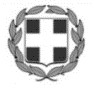 ΕΛΛΗΝΙΚΗ ΔΗΜΟΚΡΑΤΙΑΥΠΟΥΡΓΕΙΟ ΠΑΙΔΕΙΑΣ, ΘΡΗΣΚΕΥΜΑΤΩΝ & ΑΘΛΗΤΙΣΜΟΥΓΕΝΙΚΗ ΓΡΑΜΜΑΤΕΙΑ ΕΠΑΓΓΕΛΜΑΤΙΚΗΣ ΕΚΠΑΙΔΕΥΣΗΣ,ΚΑΤΑΡΤΙΣΗΣ  & ΔΙΑ ΒΙΟΥ ΜΑΘΗΣΗΣΔΙΕΥΘΥΝΣΗ ΕΦΑΡΜΟΓΗΣ ΕΠΑΓΓΕΛΜΑΤΙΚΗΣ ΚΑΤΑΡΤΙΣΗΣΔ.Ι.Ε.Κ. ΑΓΙΟΥ ΣΤΕΦΑΝΟΥΕΝΤΥΠΟ ΘΕΜΑΤΩΝ ΕΞΕΤΑΣΕΩΝ ΠΡΟΟΔΟΥ Τμήμα:…………………………………………………………………………………...…………………………………………………………………………………...Μάθημα:…………………………………………………………………………………..…………………………………………………………………………………..Εξάμηνο:….....….....Εξάμηνο κατάρτισης:202……….202……….Εισηγητής 1:…………………………………………………………………………………..…………………………………………………………………………………..Εισηγητής 2:………………………………………………………………………………….………………………………………………………………………………….Ημερομηνία Εξέτασης:……../……../202…                                         Διάρκεια εξέτασης: 1 ώραΘΕΜΑ /ΘΕΜΑΤΑ(γράψτε στον κενό χώρο τα θέματα αριθμημένα και αναφέρετε την μέγιστη βαθμολογία κάθε θέματος)ΘΕΜΑ /ΘΕΜΑΤΑ(γράψτε στον κενό χώρο τα θέματα αριθμημένα και αναφέρετε την μέγιστη βαθμολογία κάθε θέματος)…………………………………………………………………………………………………………………………………………………………………………………………………………………………………………………………………………………………………………………………………………………………………………………………………………………………………………………………………………………………………………………………………………………………………………………………………………………………………………………………………………………………………………………………………………………………………………………………………………………………………………………………………………………………………………………………………………………………………………………………………………………………………………………………………………………………………………………………………………………………………………………………………………………………………………………………………………………………………………………………………………………………………………………………………………………………………………………………………………………………………………………………………………………………………………………………………………………………………………………………………………………………………………………………………………………………………………………………………………………………………………………………………………………………………………………………………………………………………………………………………………………………………………………………………………………………………………………………………………………………………………………………………………………………………………………………………………………………………………………………………………………………………………………………………………………………………………………………………………………………………………………………………………………………………………………………………………………………………………………………………………………………………………………………………………………………………………………………………………………………………………………………………………………………………………………………………………………………………………………………………………………………………………………………………………………………………………………………………………………………………………………………………………………………………………………………………………………………………………………………………………………………………………Ο/Η/ΟΙ ΕΙΣΗΓΗΤ…(Ονοματεπώνυμο)                                Σταμάτα, …../……/202…                              Ο ΥΠΟΔΙΕΥΘΥΝΤΗΣ                               ΚΩΣΤΟΠΟΥΛΟΣ ΘΩΜΑΣ